基本信息基本信息 更新时间：2020-08-17 19:13  更新时间：2020-08-17 19:13  更新时间：2020-08-17 19:13  更新时间：2020-08-17 19:13 姓    名姓    名刘春贝刘春贝年    龄36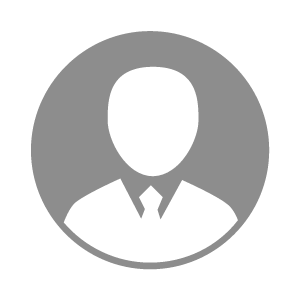 电    话电    话下载后可见下载后可见毕业院校华中农业大学邮    箱邮    箱下载后可见下载后可见学    历硕士住    址住    址华中农业大学guo华中农业大学guo期望月薪面议求职意向求职意向疫苗研发经理,添加剂研发专员,动物疫病检验检疫疫苗研发经理,添加剂研发专员,动物疫病检验检疫疫苗研发经理,添加剂研发专员,动物疫病检验检疫疫苗研发经理,添加剂研发专员,动物疫病检验检疫期望地区期望地区广东省|江苏省|浙江省|重庆市|云南省广东省|江苏省|浙江省|重庆市|云南省广东省|江苏省|浙江省|重庆市|云南省广东省|江苏省|浙江省|重庆市|云南省教育经历教育经历就读学校：华中农业大学 就读学校：华中农业大学 就读学校：华中农业大学 就读学校：华中农业大学 就读学校：华中农业大学 就读学校：华中农业大学 就读学校：华中农业大学 工作经历工作经历工作单位：山东中慧集团德州大北农中慧饲料有限公司 工作单位：山东中慧集团德州大北农中慧饲料有限公司 工作单位：山东中慧集团德州大北农中慧饲料有限公司 工作单位：山东中慧集团德州大北农中慧饲料有限公司 工作单位：山东中慧集团德州大北农中慧饲料有限公司 工作单位：山东中慧集团德州大北农中慧饲料有限公司 工作单位：山东中慧集团德州大北农中慧饲料有限公司 自我评价自我评价生活态度积极乐观  兴趣爱好广泛生活态度积极乐观  兴趣爱好广泛生活态度积极乐观  兴趣爱好广泛生活态度积极乐观  兴趣爱好广泛生活态度积极乐观  兴趣爱好广泛生活态度积极乐观  兴趣爱好广泛生活态度积极乐观  兴趣爱好广泛其他特长其他特长